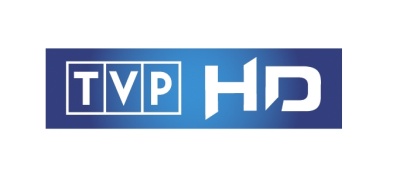 Jesień 2021 w TVP HDNowościPolska Śródziemnomorska PREMIERA, emisja od 11 wrześniaSobota, godz. 17:50Program kulinarny Jolanty Kleser, znanej z cyklu kulinarnego „Pytanie na Śniadanie". Prowadząca odwiedza regiony kraju, w których poszukuje rdzennie polskich, znanych od wieków produktów, którymi można z powodzeniem zastąpić potrawy kuchni śródziemnomorskiej. Będzie to też okazja do poznawania historii danego regionu.Śmietanka Towarzyska PREMIERA, emisja od 12 wrześniaNiedziela, godz. 19:55Talk-show, w którym prowadzący Maciej Kurzajewski rozmawia ze swoimi gośćmi, bohaterami znanych produkcji Telewizji Polskiej. Oprócz gwiazd filmu i serialu zobaczymy lubiane osobowości najpopularniejszych programów. Elitarny tytuł programu przełamie kawiarniana atmosfera studia oraz luźne rozmowy towarzyskie.CYKLE FILMOWEpolskie seriale po rekonstrukcji emisja od 6 wrześniaPoniedziałek, godz. 21:25W sezonie jesiennym 2021 antena proponuje nowy zestaw klasycznych polskich seriali po rekonstrukcji cyfrowej dźwięku i obrazu: „Polskie Drogi” (06.09-08.11), „Królowa Bona” (15.11-20.12), „Ogniem i mieczem” (27.12.2021-03.01.2022).piątkowo-sobotnie maratony z polskimi serialami emisja od 10 wrześniaPiątek, sobotaTo unikalna okazja do zobaczenia całego serialu w ciągu jednej lub dwóch nocy. W tym sezonie w ramach wielogodzinnych seansów serialowych zobaczymy takie produkcje jak: „Osiecka” (10-17.09), „Ludzie i Bogowie” (18-25.09), „Bodo” (01-08.10), „Miasto Skarbów” (09-16.10), „Dom nad rozlewiskiem” (22.10-29.10), „Kapitan Sowa na tropie” (30.10), „Tajemnice Enigmy” (5-6.11), „Tulipan” (12-13.11), „Parada oszustów” (19.11), „Archiwista” (20-27.11), „Paradoks” (3-10.12), „Wojna Domowa” (11-18.12), „Kariera Nikodema Dyzmy” (24-25.12).Weekendowy cykl przyrodniczo podróżniczy emisja od 11 września Sobota, niedziela, godz.10:45W ramach pasma m.in. ulubiony przez widzów program „Wszystkie kolory świata” (12.09). Z kolei wśród nowości znajdą się seriale: „Amur, największa rzeka”, „Dzika Brazylia” oraz „Dzika Kanada” (11.09).